Sortimentsliste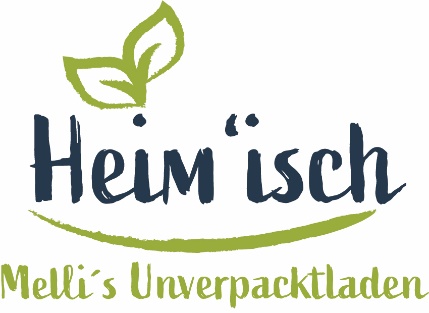 NudelnFarfalle semolaMacceroniFusilliTagliatelleSpaghettiSpaghetti VollkornSpaghetti DinkelPenne RigatePenne UrdinkelArmonicheStroziaptetiCampanelleLasagneplattenPenne semolaRote Linsen FusilliBauerspätzle ohne EiKaiserspätzle mit EiMie NudelnFilini SuppennudelnSternchennudelnBackerbsenReisBasmati ReisLangkornreis Natur#RisottoreisParboiled Reis LangkornMilchreisGetreideHaferRoggenWeizenDinkelGrünkernBuchweizenQuinoaBulgurCouscousHirse pur geschältGerstengraupenKidneybohnen getr.Kichererbsen getr.Beluga LinsenRote LinsenSonnenblumenkerneKürbiskerneWalnusskerneHaselnusskerneMandelkerneNusskernmischungStudentenfutterFrüchtemüsliSchokomüsli5 Korn Aktiv MüsliBasis MüsliHaferflocken fein VollkornHaferflocken grob VollkornDinkelflocken VollkornKamutHafer Erdmandel PorridgeAmaranth gepopptReiscrispiesKrunchy DinkelDinkelgriesHartweizengriesWeizengriesDinkelbackerbsenLeinsamen ganzMohn ganzKakaonibsHanfsamenHanfproteinBackzutatenRohrohrzuckerZuckerstreuselPuderzuckerVanillinzuckerNatronBackpulverKartoffelstärkeVanillepuddingSchokopuddingKakaoTrinkschokoladeZartbitterkuvertüreVollmilchkuvertüreWeiße KuvertüreTonka BohnenAgar AgarGelatineTortenguss klarCitronatOrangeatGetrocknete MangostreifenBananenchipsSultaninenDatteln ohne SteinKokoschipsKokosraspelnSüßigkeitenSchokolade versch. Sorten auch veganFruchtgummi mit u. Ohne GelatineChocolinsenKäseVersch. Kuh- Schafs- und ZiegenkäsesortenRollenbutterEingelegte Oliven, Artischocken, getrocknete Tomaten und ZwiebelnTomatencremeGewürzeKümmel ganzKreuzkümmel gemahlenKurkumaKardamom gemahlenIngwer gemahlenPaprika scharf u. edelsüßCurry gemahlenChili gemahlenBrotgewürz ganz u. gemahlenPfeffer schwarz ganz und gemahlenKoriander gemahlenMuskatnuss gemahlenMajoranLiebstöckelWacholderbeerenFenchel ganzRosmarin geschnittenDillBasilikum gerebeltLorbeerblätterSenfkörnerItalienische KräuterPommes-BratkartoffelgewürzGemüsebrühe ohne HefeZimt gemahlenLebkuchengewürzSternanis ganzNelken ganzZimtstangenTeeRooibosEarl GreyDarjeelingEnglish BreakfastPfefferminzteeKamillenteeJasminteeGute Laune KräuterteeKinder KräuterteeKinder FrüchteteeApfelteeOrangen FrüchteteeFruchtaufstricheApfelmusHonigNuss Nougat CremeDeftige AufstricheSenf versch. SortenMayonnaiseTomatenmark Versch. PastasoßenStückige TomatenGanze TomatenPassataKetchup versch. SortenSojasoßeKokosnussmilchMaisKidneybohnenKichererbsenSauerkrautRote Bete SalatSuppenwürzbasisGrünkern-BoloZitronensaftHolunderblütenessigAceto Balsamico EssigCondimento Bainco EssigWeißweinessigApfelessigSonnenblumenölBackölOlivenölRapsölWanussölLeinölMohnölHanfölKokosölGheeTahinSüßungsmittelRohrohrzuckerKokosblütenzuckerAgavendicksaftAhornsirupZahnpflegeZahnpastaZahnputztablettenMundwasserZahnbürstenZahnseideGesichtspflegeGesichtspuder (Reinigung)AugenserumGesichtsserumGesichtscremeAbschminkpadsReinigungsmittelSpülmittelAllzweckreinigerWC ReinigerGlasreinigerGeschirrspülpulver (Maschine)KlarspülerSpülmaschinensalzEntkalkerNatronSodaWaschmittelWolle u. FeinwaschmittelColorwaschmittelVollwaschmittelWaschmittel für Schwarze WäscheWaschmittel für SportwäscheCBD ProdukteBrotzeitdosenGetränkeflaschenEdelstahltrinkhalmeBienenwachstücherEinkaufsnetzteGläser